Sociaal Domein Evaluatieformulier (augustus 2016)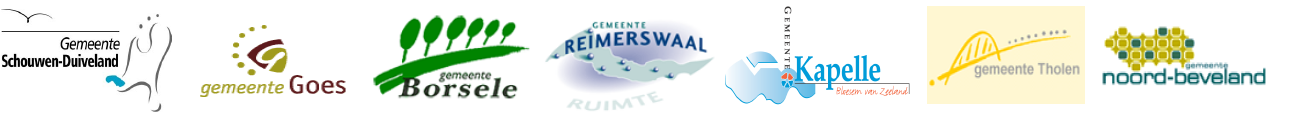 3 kolommen Afschaling van hulpverlening nodig d.m.v.:Schaal van welzijn (basis voorwaarden van opgroeien) voor het hele gezin   0   	    1	        2	  	       3	   	      4	  	       5	  	       6	      	     7          	 8       		   9	         100	=  negatief 	10	= positiefSchaal van veiligheid (fysieke en/of emotionele ontwikkeling) voor het hele gezin   0   	    1	        2	  	       3	   	      4	  	       5	  	       6	      	     7          	 8       		   9	         100	=  negatief 	10	= positiefIs er een borgingsplan/ veiligheidsplan aanwezig?Handtekening(en) :Ouders:Hulpverlener:Datum aanvraag verlenging:Aanvraag verlenging voor: (product/ soort hulpverlening/aanbieder)Hulpverlener/ organisatie (+ telefoonnummer& emailadres):Periode voor verlenging:Uren/dagdelen voor verlenging:Naam/ achternaam client:Adres en postcode:Woonplaats:Telefoonnummer thuis:
Mobiel:Geboortedatum:BSN nummer:Samenstelling gezinNaam moeder Naam vader Naam brussen Emailadres van het gezin:Schooltype en groepHuisarts:Casusregisseur:Wie zijn er nog meer betrokken bij dit gezin vanuit de hulpverlening? (naam + organisatie)Is er sprake van afschaling?Wat waren de gestelde doelen bij start zorg:Wat gaat er goed? Wat is er behaald?Welke doelen staan er voor de volgende periode en wat is daar voor nodig?